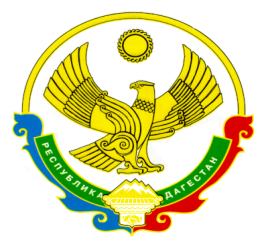 МИНИСТЕРСТВО ОБРАЗОВАНИЯ И НАУКИРЕСПУБЛИКИ ДАГЕСТАНГосударственное казенное общеобразовательное учреждение Республики Дагестан «Ибрагимотарская средняя общеобразовательная школа Тляратинского района»адрес: 3688428, РД, Тляратинский район, п/о Ибрагимотар,с.Ибрагимотартел./факс 8-928-567-80-83 ИНН 0532140714  КПП  053201001  e-mail: ibragimot@mail.ru_____________________________________________________________________Выписка из приказаот 15 мая 2020 года                                                                             № 17 «О внесении изменений в организацию                                                                           образовательной деятельности в 2019-2020 учебном году                                                                        и  об организованном завершении 2019 – 2020 учебного года в                                                                                  ГКОУ РД «Ибрагимотарская СОШ Тляратинского района»                                                                                в связи  санитарно-эпидемиологической обстановкой в РФ »В соответствии со ст. 28 ФЗ от 20.12.2012г. № 273 ФЗ «Об образовании в РФ», руководствуясь письмом Министерства просвещения Российской Федерации от 08.04.2020г. № ГД – 161/04 «Об организации образовательного процесса»,  письма № 06-3929/03-18/20 от 30.04.2020г «О продлении нерабочих дней»,  приказом Минобрнауки Республики Дагестан №924-05/20 от 06.04.2020г. «Об организации деятельности образовательных учреждений в условиях режима повышенной готовности»,  письма Минобрнауки Республики Дагестан №06-4001/01-18/20 от 8 мая 2020г. «О завершении 2019-2020 учебного года»ПРИКАЗЫВАЮ:1.Считать датой окончания 2019 -20 учебного года в 1-11 классах ГКОУ РД «Ибрагимотарская СОШ Тляратинского района» 25 мая 2020г.2. Завершить в срок до 25 мая 2020г. реализацию  предметов учебного плана в полном объеме (с учетом вариативной части, которые были использованы для усиления базовых предметов) с применением электронного обучения и дистанционных образовательных технологий. 3. Перенести учащимся 1 – 8,10  классов освоение части образовательной программы, неусвоенной в текущем учебном году, на 1 четверть (в период повторения) в следующий 2020-2021учебный год. 4. Учесть при корректировке учебных программ по учебным предметам то, что проведение ВПР переносится на начало 2020-2021 учебного года.  5. Завершить в срок до 25 мая 2020г. реализацию курсов внеурочной деятельности и занятий  дополнительного образования. Педагогам обеспечить заполнение журналов внеурочной деятельности и ДО 6. Провести промежуточную аттестацию в 5-8,10 классах по форме  итоговых  тестовых  работ по предметам дистанционно. Чтобы выставить итоговые отметки  школьникам, использовать четвертные и полугодовые отметки и  результаты успеваемости обучающихся, полученные в период дистанционного обучения. Осуществить организованный контроль выставления отметок с учетом математического округления в пользу обучающегося. 7. Осуществить организованный перевод обучающихся 1-8,10 кл. в следующий класс.8. ГИА-9 проводится по форме промежуточной аттестации. Документ об окончании основной школы выдать по результатам  промежуточной аттестации обучающихся, которые признаются результатами государственной итоговой аттестации, путём выставления по всем учебным предметам, изучавшимся в 9 классе, итоговых отметок, которые определяются как среднее арифметическое четвертных отметок и основанием для выдачи аттестатов об основном общем образовании. 9. ГИА-11 проводится по форме промежуточной аттестации. Документ об окончании средней школы выдать по результатам  промежуточной аттестации обучающихся, которые признаются результатами государственной итоговой аттестации, путём выставления по всем учебным предметам, учебного плана образовательной программы среднего общего образования итоговых отметок, которые определяются как среднее арифметическое полугодовых отметок и годовых  отметок обучающегося за каждый год обучения по указанной программе   и является основанием для выдачи аттестатов о среднем общем образовании.  10. Провести педагогический совет (дистанционно) о переводе обучающихся 1-8,10 классов в следующие классы  23.05.2020г. в 14.00 ч.  и о завершении основной и средней школы учащимися  9,11 классов  25.05.2020г. в 10 ч 00.11.  Внести коррективы в рабочие программы по предметам, сделать акцент на освоение нового материала и осуществлять контроль за реализацией учебных рабочих программ.  Отв. зам.дир.по УВР Магомедмусаева М.И.12. Организовать учет и выдачу аттестатов выпускников 9 и 11 класса. Выдачу аттестатов об основном общем и среднем общем образовании необходимо организовать в условиях полного соблюдения санитарно-эпидемиологических требований, не допускающих распространения коронавирусной инфекции. Под особый контроль взять объективность выдачи аттестатов. Ответственные возложить на зам.дир.по УВР Магомедмусаева М.И., зам.дир по ВР Алиев М.И, оператор ЭВМ Омаров К.Ш.,классные руководители Гаджимагомедова Х.А. – 9 класса, Курамагомедова Т.К – 11 класса.13. Последний звонок для учащихся 9-11 кл. и для выпуска дошкольной группы рекомендуется организовать дистанционно  25 мая 2020г в 11ч 0014. Учителям, классным руководителям,  старшей вожатой, библиотекарю, социальному педагогу, руководителям  ШМО  подготовить и предоставить отчеты  по итогам  года  ( успеваемости, по движению обучающихся, классным журналам, личным делам обучающихся )   заместителю директора по УВР Магомедмусаевой М.И. и зам.дир. по ВР Алиеву М.И. в срок до 30 мая 2020г. 15. Представить  отчеты о результатах учебной и воспитательной работы по итогам года заместителям по УВР И ВР Магомедмусаевой М.И.  Алиеву М.И. в срок 05.06.2020г. директору школы Омаровой З.М.16. Классным руководителям:    - с 25 по 30  мая 2020г сдать учебники в библиотеку под роспись Омаровой З.А;-  в целях обеспечения безопасности, предупреждения несчастных случаев, травматизма с обучающими в период летних каникул провести занятия с обучающимися с применением дистанционных образовательных технологий по вопросам техники безопасности при обращении с огнем, правилами поведения на объектах инфраструктуры железнодорожного транспорта, действиям при возникновении чрезвычайных ситуаций;- довести до родителей информацию о необходимости обеспечения безопасности детей, принятия мер по контролю за поведением детей со стороны взрослых в летний период, а также по профилактике несчастных случаев.- организовать информирование родителей (законных представителей) любым доступным путем о сроках окончания учебного года, о решении педагогического совета о переводе обучающихся в следующий класс, о процедуре  проведения ОГЭ и ЕГЭ и о  выдачи аттестатов об окончании 9 и 11 кл. в 2019-2020 уч..году.17. Формирование 10 классов осуществляется в соответствии с локальным актом общеобразовательной организации, которые регламентируют правила приема в 10 классы, с учетом внесенных в него изменениями в связи с особенностями завершения 2019 - 2020 учебного года. 18.Организацию по комплектованию 1 класса возложить на  учителя Шамсудинова М.И. и ответственность за контроль на завуча Магомедмусаеву М.И19.Оператору ЭВМ разместить на сайте школы  данный приказ для ознакомления 20.05.2020г 20. Контроль исполнения данного приказа оставляю за собой.                  Директор школы                                         Омарова З.М.